Math LessonWhole ClassMath LessonWhole ClassTerm 2 Week 7-8Term 2 Week 7-8Lesson SequenceExtension:Page 8 & 9 Matheletics Space and Shape Year 5Page 16-20 Matheletics Space and Shape Year 6Lesson One: What are reflection, rotation and translation?Introduce reflectionShow examples from marae visitStudents find items that are reflectively symmetrical and take photos on I-pad in pairs. Students use mirrors to help them decide if the item is reflectively symmetricalIntroduce rotationShow examples from marae visit. Discuss if the patterns are rotationally symmetrical or not.Introduce translationShow examples from marae visit. Discuss if the patterns are rotationally symmetrical or not. Follow Up: FIO, Creative Technology, Levels 2+-3+, I Spy Symmetry!, pages 23Rawiri and Lucca: Page 15, 16, matheletics space and shape booklet (year 2) Lesson Two: Find lines of symmetry in different patterns & identify the three symmetry patterns.Model labeling lines of symmetry and labeling on explain everything. Print out a range of different patterns (from all cultures, all objects). Students find examples of reflection, rotation and translation. Draw over patterns, draw lines, label. Follow Up: FIO, Creative Technology, Levels 2+-3+, I Spy Symmetry!, pages 24Rawiri and Lucca: Use miror to find lines of symmetryLesson Three and Four: Explain what reflective, rotational and translational properties in patterns are and find examples. Construct our own patterns.Activity 1: Find examples from around the world, NZ, community, school, classroom and at home. Use app explain everything to explain to someone what the three patterns are then post to blog. Activity 2:Choose 3 maori pattern and practice drawing it in book (reflect, rotate and translate the pattern). Choose 1 pattern to draft (discuss how to do this and what colours to use). Rawiri and Lucca: Rawiri and Lucca: Page 17 matheletics space and shape booklet (year 2) Page 17 (year 3) and print off templates to trace for activty 4.Lesson Five: Construct our own patterns.Pencil onto material art for artwork. Draft final art in one book. Pencil onto strip of card. Lesson Six: Construct our own patterns.Paint onto strip of cardLesson Seven: Construct our own patterns.Finish off painting and staple up around classroom (whiteboard or doorway border)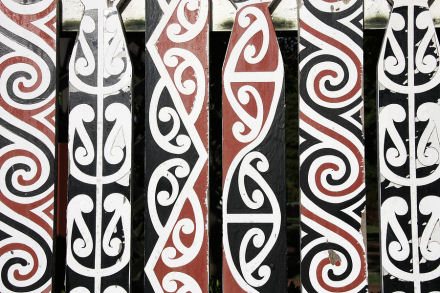 